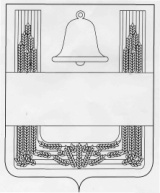  Совет депутатов сельскогопоселения Нижне-Колыбельский сельсоветХлевенского муниципального района Липецкой областипервая  сессия   шестого созыва 	РЕШЕНИЕ21 сентября 2020г                  с. Нижняя Колыбелька                                  № 5О формировании составов  постоянных депутатских Комиссий Совета депутатов сельского поселения Нижне- Колыбельский  сельсоветХлевенского муниципального района Липецкой области Российской Федерации.       В соответствии со статьей 8 п. 2 Регламента Совета депутатов сельского поселения Нижне-Колыбельский сельсовет, заслушав выступление главы администрации сельского поселения Нижне-Колыбельский сельсовет Ушакова Николая Николаевича, Совет депутатов сельского поселения Нижне-Колыбельский сельсоветРЕШИЛ:Комиссию по правовым вопросам и местному самоуправлению утвердить в следующем составе: Воронина М.В., Дуванов А.А., Золотых Н.И.Комиссию по бюджету и местным налогам утвердить в следующем составе:  Кочетов В.И., Пожидаев А.А., Семенихина Т.Н.Комиссию по вопросам экономики, муниципальной собственности и предпринимательству утвердить в следующем составе: Дуванов А.А., Литвинова Л.И., Золотых Н.И.Настоящее решение вступает в силу со дня его принятия.Председатель Совета депутатов сельскогопоселения Нижне-Колыбельский сельсовет ___________Т.Н. Семенихина